О случаях заболеваний, вызванных новым коронавирусом на 29.01.2020На 29.01.2020 в мире зарегистрировано 6057 подтверждённых случаев заболевания, вызванного новым коронавирусом (2019-nCoV), включая 132 с летальным исходом, 110 человек с ранее подтверждённым диагнозом - выздоровели.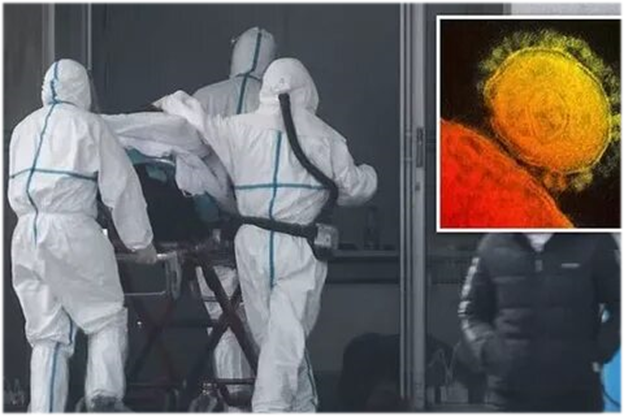 Случаи, которые были зарегистрированы за пределами материковой части Китая, включают в себя восемь (8) случаев в Гонконге, семь (7) в Макао и пять (5) на Тайване. Четырнадцать (14) случаев выявлены в Таиланде, семь (7) в Японии, четыре (4) в Республике Корея, пять (5) в США и пять (5) в Сингапуре. пять (5) случаев в Австралии, четыре (4) в Малайзии, четыре (4) случая во Франции, четыре (4) случая Германии, два (2) во Вьетнаме, По одному случаю заболевания подтверждено в Канаде, Шри-Ланка, Непале.22-23 января 2020 года c участием Роспотребнадзора состоялось организованное Всемирной организацией здравоохранения (ВОЗ) селекторное совещание Чрезвычайного комитета в рамках Международных медико-санитарных правил (ММСП) по пневмонии, вызванной новым коронавирусом 2019-nCoV.На совещании обсуждалась ситуация с текущей вспышкой заболевания в Китайской Народной Республике (КНР).По итогам совещания комитета, ситуация со вспышкой пневмонии, вызванной новым коронавирусом 2019-nCoV, не объявлена Чрезвычайной ситуацией санитарно-эпидемиологического характера, имеющей международное значение согласно ММСП (2005).Снизить риск заражения и распространения коронавирусной инфекцией позволит соблюдение следующих рекомендаций:при планировании зарубежных поездок заранее уточнять эпидемиологическую ситуацию в месте назначения;не посещать рынки, где продаются животные, морепродукты;употреблять только термически обработанную пищу, бутилированную воду;не посещать зоопарки, культурно-массовые мероприятия с привлечением животных;использовать средства защиты органов дыхания (маски);не трогать руками глаза, нос и рот;мыть руки с мылом или антисептическими спиртосодержащими средствами после посещения мест массового скопления людей, кашля и чихания, ухода за больными, и перед приёмом пищи;при первых признаках заболевания, обращаться за медицинской помощью в лечебные организации, не допускать самолечения;при обращении за медицинской помощью на территории Российской Федерации информировать медицинский персонал о времени и месте пребывания в КНР.По состоянию на 28.01.2020 на территории Российской Федерации подтверждённых случаев коронавирусной инфекции не выявлено.Туристам рекомендовано воздержаться от посещения КНР до стабилизации эпидемиологической ситуации.Те, кто уже оплатил путёвки в Китай, но ещё не отправился в путешествие, имеют право потребовать от туроператора расторгнуть договор и возместить полную стоимость поездки.Источник: http://cgon.rospotrebnadzor.ru/content/15/3960/